DSWD DROMIC Report #2 on the Tropical Storm “PEPITO”as of 22 October 2020, 6PM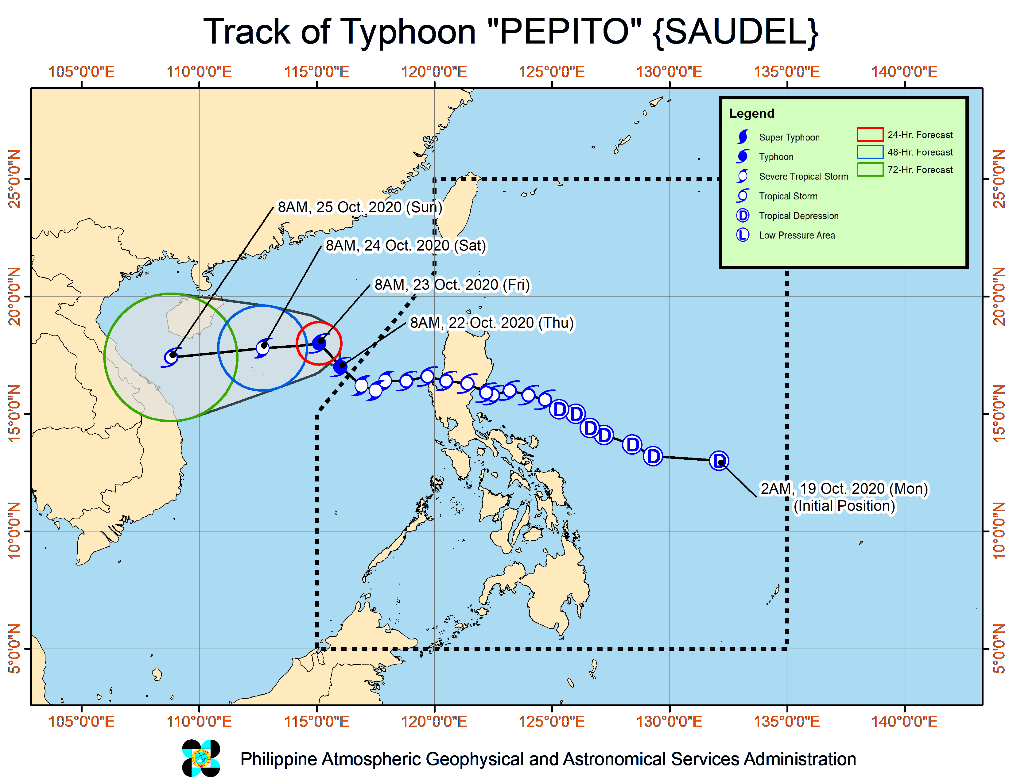 SITUATION OVERVIEWIssued at 11:00 am today, TYPHOON "PEPITO" IS NOW OUTSIDE THE PHILIPPINE AREA OF RESPONSIBILITY (PAR).Track and intensity outlook:Track: "PEPITO" left the PAR at 7:30 AM today. On the forecast track, this tropical cyclone will move northwestward today and turn westward beginning tomorrow. It is forecast to make landfall over central portion of Vietnam by Sunday.Intensity: "PEPITO" intensified into a typhoon at 8:00 AM today and may reach its peak intensity tomorrow.Hazards affecting land areas:Rainfall: Today, light to moderate with at times heavy rains will be experienced over Batanes, Pangasinan, Zambales, Bataan, Occidental Mindoro, and Palawan. Flooding (including flash floods) and rain-induced landslides may occur during heavy or prolonged rainfall especially in areas that are highly or very highly susceptible to these hazards. PAGASA Regional Services Divisions may issue local thunderstorm/rainfall advisories and heavy rainfall warnings as appropriate.Winds: High winds to gale-force winds with occasional gusts due to "PEPITO" will continue to affect the Northern and Central Luzon, especially over the western portions of these areas. Such conditions are more likely to be experienced in coastal and mountainous areas.Hazards affecting coastal waters:Gale Warning remains in effect over the northern and western seaboards of Northern Luzon and the western seaboards of Central Luzon, Batangas, Occidental Mindoro (including Lubang Island), and Palawan (including Calamian and Kalayaan Islands) due to rough to very rough seas (2.8 to 5.5 m). Sea travel is risky over these areas, especially for small seacrafts.Moderate to rough seas (1.5 to 2.5 m) will prevail over the eastern seaboards of Luzon. Those with small seacrafts are advised to take precautionary measures when venturing out to sea. Inexperienced mariners should avoid navigating in these conditions.Other disturbance being monitored (as of 10:00 AM):The Tropical Depression outside the PAR weakened into a Low-Pressure Area (LPA) at 8:00 AM today. It was estimated based on all available data at 1,870 km East Northeast of Extreme Northern Luzon (25.5 °N,139.4 °E). This disturbance remains less likely to enter the PAR.The Low-Pressure Area outside the PAR was estimated based on all available data at 1,200 km East of Mindanao (9.3 °N, 137.2 °E). It is likely to enter the PAR tomorrow and may develop into a tropical depression during the weekend. It is not affecting the weather over any portion of the country at this time.Other disturbance being monitored:At 10:00 AM today, the eye of Typhoon "PEPITO" was located based on all available data at 475 km West Northwest of Iba, Zambales (OUTSIDE PAR) (17.0 °N, 115.9 °E)Source: PAGASA Severe Weather BulletinStatus of Affected Families / Persons A total of 34,404 families or 162,958 persons were affected by the Tropical Storm “Pepito” in 230 barangays in Regions II, III and CALABARZON (see Table 1).Table 1. Number of Affected Families / PersonsNote: Ongoing assessment and validation being conducted.Source: DSWD-FOs II, III and CALABARZONII.   Status of Displaced Families / Persons Inside Evacuation CentersThere are 4,071 families or 18,436 persons taking temporary shelter in 67 evacuation centers in Regions II, III and CALABARZON (see Table 2).Table 2. Status of Displaced Families / Persons Inside Evacuation CentersNote: Ongoing assessment and validation being conducted.Source: DSWD-FOs II, III and CALABARZONOutside Evacuation CentersThere are 2,023 families or 9,624 persons currently staying with their relatives and/or friends in Regions II, III and CALABARZON (see Table 3).Table 3. Status of Displaced Families / Persons Outside Evacuation CentersNote: Ongoing assessment and validation being conducted.Source: DSWD-FOs II, III and CALABARZONIII.   Status of Displaced Families / Persons A total of ₱233,738.00 worth of assistance was provided to the families; of which, ₱44,650.00 was provided by DSWD and ₱189,088.00 from LGUs (see Table 4).Table 4. Cost of Assistance Provided to Affected Families / PersonsSITUATIONAL REPORTDSWD-DRMBDSWD-FO CARDSWD-FO NCRDSWD-FO IDSWD-FO IIDSWD-FO IIIDSWD-FO CALABARZON DSWD-FO MIMAROPA *****The Disaster Response Operations Monitoring and Information Center (DROMIC) of the DSWD-DRMB is closely coordinating with DSWD-FO V and FO CALABARZON for any significant disaster response updates.Prepared by:MARIEL B. FERRARIZLESLIE R. JAWILIReleasing OfficerREGION / PROVINCE / MUNICIPALITY REGION / PROVINCE / MUNICIPALITY  NUMBER OF AFFECTED  NUMBER OF AFFECTED  NUMBER OF AFFECTED REGION / PROVINCE / MUNICIPALITY REGION / PROVINCE / MUNICIPALITY  Barangays  Families  Persons GRAND TOTALGRAND TOTAL 230 34,404 162,958 REGION IIREGION II 55  765 2,696 CagayanCagayan 2  119  423 Rizal1 115 410 Tuguegarao City (capital)1 4 13 IsabelaIsabela 37  566 2,001 Aurora1 7 26 Benito Soliven1 4 11 Cabatuan3 6 16 Cordon1 1 2 Dinapigue3 63 213 Ilagan (capital)4 41 137 Jones2 15 52 Maconacon8 218 684 San Guillermo10 76 262 San Mariano3 31 138 City of Santiago1 104 460 Nueva VizcayaNueva Vizcaya 9  34  131 Aritao4 12 40 Bambang3 17 75 Dupax del Norte1 2 6  Quezon1 3 10 QuirinoQuirino 7  46  141 Aglipay2 3 9 Cabarroguis (capital)2 27 79 Maddela3 16 53 REGION IIIREGION III 83 27,965 133,857 AuroraAurora 32  308 1,154 Baler (capital)6 18 86 Casiguran7 114 452 Dilasag2 4 12 Dinalungan6 91 253 Dingalan6 67 293 Maria Aurora2 4 19 San Luis3 10 39 BulacanBulacan 25 4,235 23,935 San Miguel25  4,235  23,935 Nueva EcijaNueva Ecija 26 9,265 40,301 Cabanatuan City20  6,487  30,887 Licab6  2,778  9,414 PampangaPampanga- 14,157 68,467 Masantol -  14,157  68,467 CALABARZONCALABARZON 92 5,674 26,405 LagunaLaguna 1  2  9 Santa Cruz (capital)1 2 9 QuezonQuezon 91 5,672 26,396 Buenavista2 42 189 Calauag13 522  2,305 Catanauan12  1,829  9,145 General Luna3 29 158 Gumaca13 258 965 Lopez39  1,637  6,861 Real1 5 23 Tagkawayan8  1,350  6,750 REGION / PROVINCE / MUNICIPALITY REGION / PROVINCE / MUNICIPALITY  NUMBER OF EVACUATION CENTERS (ECs)  NUMBER OF EVACUATION CENTERS (ECs)  NUMBER OF DISPLACED  NUMBER OF DISPLACED  NUMBER OF DISPLACED  NUMBER OF DISPLACED REGION / PROVINCE / MUNICIPALITY REGION / PROVINCE / MUNICIPALITY  NUMBER OF EVACUATION CENTERS (ECs)  NUMBER OF EVACUATION CENTERS (ECs)  INSIDE ECs  INSIDE ECs  INSIDE ECs  INSIDE ECs REGION / PROVINCE / MUNICIPALITY REGION / PROVINCE / MUNICIPALITY  NUMBER OF EVACUATION CENTERS (ECs)  NUMBER OF EVACUATION CENTERS (ECs)  Families  Families  Persons  Persons REGION / PROVINCE / MUNICIPALITY REGION / PROVINCE / MUNICIPALITY  CUM  NOW  CUM  NOW  CUM  NOW GRAND TOTALGRAND TOTAL147  67 4,885 4,071 21,305 18,436 REGION IIREGION II43  2  597  12 2,065  50 CagayanCagayan1  1  3  3  9  9 Tuguegarao City (capital)1 1  3  3  9  9 IsabelaIsabela31  1  538  9 1,887  41 Aurora1  -  7  -  26  - Cabatuan3  -  6  -  16  - Cordon1  -  1  -  2  - Dinapigue4  -  63  -  185  - Ilagan (capital)2 1  17  9  66  41 Jones2  -  15  -  52  - Maconacon4  -  218  -  680  - San Guillermo10  -  76  -  262  - San Mariano3  -  31  -  138  - City of Santiago1  -  104  -  460  - Nueva VizcayaNueva Vizcaya4 -  10 -  28 - Bambang2  -  5  -  12  - Dupax del Norte1  -  2  -  6  -  Quezon1  -  3  -  10  - QuirinoQuirino7 -  46 -  141 - Aglipay2  -  3  -  9  - Cabarroguis (capital)2  -  27  -  79  - Maddela3  -  16  -  53  - REGION IIIREGION III46  7  613  384 2,387 1,533 AuroraAurora39 -  229 -  854 - Baler (capital)7  -  17  -  82  - Casiguran8  -  71  -  269  - Dilasag1  -  4  -  12  - Dinalungan7  -  56  -  140  - Dingalan10  -  67  -  293  - Maria Aurora2  -  4  -  19  - San Luis4  -  10  -  39  - Nueva EcijaNueva Ecija7  7  384  384 1,533 1,533 Cabanatuan City7 7  384  384 1,533 1,533 CALABARZONCALABARZON58  58 3,675 3,675 16,853 16,853 LagunaLaguna1  1  2  2  9  9 Santa Cruz (capital)1 1  2  2  9  9 QuezonQuezon57  57 3,673 3,673 16,844 16,844 Calauag14 14  522  522 2,305 2,305 Catanauan12 12 1,829 1,829 9,145 9,145 General Luna1 1  27  27  149  149 Gumaca9 9  139  139  555  555 Lopez20 20 1,151 1,151 4,667 4,667 Real1 1  5  5  23  23 REGION / PROVINCE / MUNICIPALITY REGION / PROVINCE / MUNICIPALITY  NUMBER OF DISPLACED  NUMBER OF DISPLACED  NUMBER OF DISPLACED  NUMBER OF DISPLACED REGION / PROVINCE / MUNICIPALITY REGION / PROVINCE / MUNICIPALITY  OUTSIDE ECs  OUTSIDE ECs  OUTSIDE ECs  OUTSIDE ECs REGION / PROVINCE / MUNICIPALITY REGION / PROVINCE / MUNICIPALITY  Families  Families  Persons  Persons REGION / PROVINCE / MUNICIPALITY REGION / PROVINCE / MUNICIPALITY  CUM  NOW  CUM  NOW GRAND TOTALGRAND TOTAL2,119 2,023 9,992 9,624 REGION IIREGION II 41  24  140  72 CagayanCagayan 13  1  58  4 Rizal 12  -  54  - Tuguegarao City (capital) 1  1  4  4 IsabelaIsabela 28  23  82  68 Benito Soliven 4  -  11  - Ilagan (capital) 24  23  71  68 REGION IIIREGION III 79 -  300 - AuroraAurora 79 -  300 - Baler (capital) 1  -  4  - Casiguran 43  -  183  - Dinalungan 35  -  113  - CALABARZONCALABARZON1,999 1,999 9,552 9,552 QuezonQuezon1,999 1,999 9,552 9,552 Buenavista 42  42  189  189 General Luna 2  2  9  9 Gumaca 119  119  410  410 Lopez 486  486 2,194 2,194 Tagkawayan1,350 1,350 6,750 6,750 REGION / PROVINCE / MUNICIPALITY REGION / PROVINCE / MUNICIPALITY  COST OF ASSISTANCE  COST OF ASSISTANCE  COST OF ASSISTANCE  COST OF ASSISTANCE  COST OF ASSISTANCE REGION / PROVINCE / MUNICIPALITY REGION / PROVINCE / MUNICIPALITY  DSWD  LGU  NGOs  OTHERS  GRAND TOTAL GRAND TOTALGRAND TOTAL 44,650.00  189,088.00 - -  233,738.00 REGION IIREGION II 44,650.00 - - -  44,650.00 CagayanCagayan 44,650.00 - - -  44,650.00 Calayan44,650.00  -  -  - 44,650.00 REGION IIIREGION III-  189,088.00 - -  189,088.00 AuroraAurora-  5,488.00 - -  5,488.00 Baler (capital) -  500.00  -  -  500.00 Casiguran - 3,882.00  -  - 3,882.00 Dilasag -  160.00  -  -  160.00 San Luis -  946.00  -  -  946.00 BulacanBulacan-  183,600.00 - -  183,600.00 San Miguel - 183,600.00  -  - 183,600.00 DATESITUATIONS / ACTIONS UNDERTAKEN22 October 2020The Disaster Response Operations Monitoring and Information Center (DROMIC) of the DSWD-DRMB continues to closely coordinate with the concerned field offices for significant reports on the status of affected families, assistance, and relief efforts.DATESITUATIONS / ACTIONS UNDERTAKEN22 October 2020DSWD-FO CAR is on standby-alert to render duty at the Operation Center and in closely monitoring the status on the ground as well as the alert status and weather updatesThe Provincial Social Welfare and Development Teams (PSWADT) DRMD PDO IIs were informed of the situation.DSWD-FO CAR is on RED ALERT statusPre-disaster Risk Assessment Meeting via video teleconferencing attended by Ms. Mary Ann G. Buclao.DSWD-FO CAR is in close coordination with Cordillera Regional Disaster Risk Reduction and Management Council Emergency Operations Center for updates.DATESITUATIONS / ACTIONS UNDERTAKEN21 October 2020DSWD-FO NCR submitted their terminal report20 October 2020DSWD-FO NCR Quick Response Teams of composed of organic staff from the Field Office and Centers and Residential Care Facilities (C/RCFs) are activated and on standby in response to any eventualities. The assignment of said staff is scheduled per day.DSWD-FO NCR is continuously monitoring weather conditions and other emergencies through telephone, internet, cell phone, etc. by the Disaster Response Management Division Staff and Quick Response Team Leaders.DATESITUATIONS / ACTIONS UNDERTAKEN21 October 2020DSWD-FO I is in closely monitoring the possible effects of Tropical Storm “PEPITO” through the Department of Science and Technology – Philippine Atmospheric, Geophysical and Astronomical Services Administration (DOST – PAGASA) and close coordination with the RDRRMC Field Office I. Likewise, Provincial Operations Offices (POOs) are in close coordination with the different Provincial/City/Municipal Disaster Risk Reduction and Management Councils (P/C/MDRRMCs) and Provincial/City/Municipal Social Welfare and Development Offices (P/C/MSWDOs) to monitor the adverse effects that might be brought by the weather disturbance and submission of reports for significant updates.DSWD-FO I Regional Director Marcelo Nicomedes J. Castillo conducted a Response Cluster Meeting re: TS “PEPITO” through video conference on October 20, 2020 Updates on the baseline information and commitment of each member agency were discussed during the meeting.DATESITUATIONS / ACTIONS UNDERTAKEN22 October 2020The National Irrigation Administration- Magat River Integrated Irrigation System ordered the Dam discharge to maintain the safe water level of the dam. Public living near the Magat River were advised to take precautionary measures.The City Government of Tuguegarao assisted 4 families with 13 individuals in doing pre-emptive evacuation due to flooding; 3 families composed of 9 individuals were sent to Centro 1 Barangay Hall and 1 family with 4 individuals chose to stay in their relative’s house.20 October 2020DSWD-FO II-DRMD through the Regional Resource Operation Section ensures availability of Food and Non-Food Items at any given time.DSWD-FO II Disaster Response Information Management Section (DRIMS) is continuously monitoring the status of the said weather disturbance thru the PAGASA weather bulletin/advisory.The Regional Disaster Management Response Team is already activated on a 24-hour duty. The team started to monitor the status of affected families though the SWADTs, P/C/MATs coordination with LGUs.DATESITUATIONS / ACTIONS UNDERTAKEN22 October 2020DSWD-FO III participated the conduct of Pre-Disaster Risk Assessment with RDRRMC Members.DSWD-FO III is continuously monitoring of weather updates in coordination with the DPEO’s and concerned LGUs.DSWD-FO III activated the Rapid Deployment Team of Disaster Response Management Division21 October 2020DSWD-FO III has 15 active QRTs with 27 members per team that are ready for deployment upon the activation of the Blue and Red alert status of the RDRRMC III.DSWD-FO III activated DRMD skeletal duty from the Regional OfficeDSWD-FO III is continuously coordinating and monitoring with the DSWD Provincial Extension Office of the seven (7) provinces relative to the status of their respective area.DSWD-FO III is ongoing repacking of 5,454 family food packs in Regional Warehouse.DSWD-FO III is ongoing procurement of 6,000 family food packs.DATESITUATIONS / ACTIONS UNDERTAKEN22 October 2020The DRMD coordinated with the Regional Disaster Risk Reduction and Management Council (RDRRMC) IV-A for the mobilization of vehicle logistics to transport Family Food Packs in the heavily affected areas of Quezon.DSWD-FO CALABARZON through DRMD is in close coordination with the RDRRMC CALABARZON Emergency Operations Center for latest development. The DRDM is on stand-by, continuously monitoring the situation of the affected LGUs.The DRMD have mobilized the Regional Quick Response Team (QRT-Rapid Damage Assessment (RDANA)Team to conduct assessment in the Municipalities of Lopez, Catanauan and Tagkawayan, Quezon.21 October 2020DSWD-FO CALABARZON through DRMD advised the LGUs to conduct assessment to share their findings with the response cluster of the Regional Disaster Risk Reduction and Management Council (RDRRMC) CALABARZON.DSWD-FO CALABARZON is in close coordination with the affected LGUs and other relevant government agencies for identification of potential support and augmentation from the Field Office.Provincial Action Team (PAT) and Provincial Quick Response Teams (PQRT) of Quezon were advised to be on stand-by alert status for possible deployment and conduct assessment in the affected areas.Regional and Provincial Quick Response Teams (PRQRT) were advised to monitor weather forecast and warnings regarding anticipated risk due to movement of the weather disturbance.DSWD-FO CALABARZON Emergency Operations Center maintains close coordination with the PSWDOs for the assistance on assistance to be provided by the LGUs and other stakeholders.DATESITUATIONS / ACTIONS UNDERTAKEN19 October 2020DSWD-FO MIMAROPA Ensured that there is an on-call truck available for delivery of goods and equipment to areas that will be affected.P/C/M QRTs in Five Provinces are alerted to monitor the daily local weather condition and any disturbances that may occur in their areas.24/7 On-call status of the R/P/C/M QRTs together with special projects staff for possible activation of Operation Center.Standby logistical equipment and workforce through coordination with SWADT Offices and concerned LGUs on the management of stranded passengers, if any, in ports and terminals.